December 30, 2021Docket No. A-125117Utility Code: 125117 VIA EMAILDOMINION FIELD SERVICES INCCARL SEAMON100 NOBLE ENERGY DRCANNONSBURG PA 15317	RE: Natural Gas Supplier Annual Revenue ReportDear Mr Seamon,On August 29, 2002, DOMINION FIELD SERVICES INC was approved for a natural gas supplier license.  Pursuant to 52 Pa. Code § 62.110(a), a licensee shall file an annual report on or before April 30 of each year, for the previous calendar year.  According to our records, your failed to file an annual report for 2020. Please be advised that you are directed to forward the requested information to the Commission within 30 days from the date of this letter.  Failure to respond may cause staff to initiate a formal proceeding, that may lead to cancellation of your company’s natural gas supplier license.Please forward the information to the Secretary of the Commission at the address listed below.  Please direct any questions to Jeremy Haring, Bureau of Technical Utility Services, at jharing@pa.gov or (717) 783-6175.  	Sincerely,	Darren D. Gill	Darren D. Gill	Deputy Director	Technical Utility Services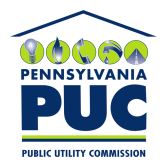 COMMONWEALTH OF PENNSYLVANIAPENNSYLVANIA PUBLIC UTILITY COMMISSION400 NORTH STREET, HARRISBURG, PA 17120IN REPLY PLEASE REFER TO OUR FILERosemary Chiavetta, SecretaryPennsylvania Public Utility Commission400 North StreetHarrisburg, PA 17120